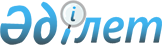 О признании утратившим силу постановление акимата Таласского района Жамбылской области от 30 октября 2017 года № 294 "Об утверждении Правил выдачи служебного удостоверения государственных служащих аппаратов акима района, города, сельских округов и исполнительных органов Таласского района, финансируемых из местного бюджета и его описания"Постановление акимата Таласского района Жамбылской области от 28 августа 2020 года № 293. Зарегистрировано Департаментом юстиции Жамбылской области 1 сентября 2020 года № 4713
      В соответствии со статьей 37 Закона Республики Казахстан от 23 января 2001 года "О местном государственном управлении и самоуправлении в Республике Казахстан", статьей 27 Закона Республики Казахстан от 6 апреля 2016 года "О правовых актах", акимат Таласского района ПОСТАНОВЛЯЕТ:
      1. Признать утратившим силу постановление акимата Таласского района Жамбылской области от 30 октября 2017 года № 294 "Об утверждении Правил выдачи служебного удостоверения государственных служащих аппаратов акима района, города, сельских округов и исполнительных органов Таласского района, финансируемых из местного бюджета и его описания" (зарегистрировано в Реестре государственной регистрации нормативных правовых актов за № 3583, опубликовано в эталонном контрольном банке нормативных правовых актов Республики Казахстан в электронном виде от 22 ноября 2017 года).
      2. Аппарату акима Таласского района в установленном законодательством порядке обеспечить:
      1) государственную регистрацию настоящего постановления в органах юстиции;
      2) размещение настоящего постановления на интернет-ресурсе акимата Таласского района.
      3. Контроль за исполнением настоящего постановления возложить на руководителя аппарата акима Таласского района Рысбаева Махсата Сабыргалиевича.
      4. Настоящее постановление вступает в силу со дня государственной регистрации в органах юстиции и вводится в действие по истечении десяти календарных дней после дня его первого официального опубликования.
					© 2012. РГП на ПХВ «Институт законодательства и правовой информации Республики Казахстан» Министерства юстиции Республики Казахстан
				
      Аким Таласского района

Б. Казанбасов
